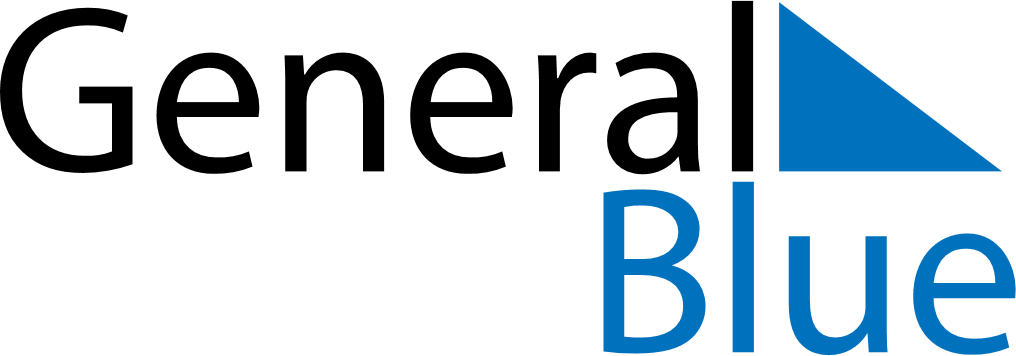 October 2026October 2026October 2026October 2026ChileChileChileSundayMondayTuesdayWednesdayThursdayFridayFridaySaturday12234567899101112131415161617Columbus Day18192021222323242526272829303031Reformation Day